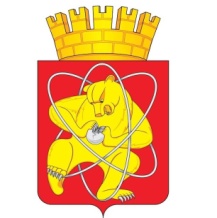 Городской округ «Закрытое административно – территориальное образование  Железногорск Красноярского края»АДМИНИСТРАЦИЯ ЗАТО г. ЖЕЛЕЗНОГОРСКПОСТАНОВЛЕНИЕ26.04.2022                                                                                                             813г. ЖелезногорскО внесении изменений в постановление Администрации ЗАТО 
г. Железногорск от 01.02.2021 № 226 «Об утверждении порядка определения объема и условий предоставления из бюджета ЗАТО Железногорск субсидий на иные цели муниципальным бюджетным и автономным учреждениям в отрасли физической культуры и спорта на территории ЗАТО Железногорск»В соответствии с абзацем четвертым пункта 1 статьи 78.1 Бюджетного кодекса Российской Федерации, постановлением Правительства Российской Федерации от 22.02.2020 № 203 «Об общих требованиях к нормативным правовым актам и муниципальным правовым актам, устанавливающим порядок определения объема и условия предоставления бюджетным и автономным учреждениям субсидий на иные цели», руководствуясь Уставом ЗАТО Железногорск, ПОСТАНОВЛЯЮ:  1. Внести в постановление Администрации ЗАТО г. Железногорск от 01.02.2021 № 226 «Об утверждении порядка определения объема и условий предоставления из бюджета ЗАТО Железногорск субсидий на иные цели муниципальным бюджетным и автономным учреждениям в отрасли физической культуры и спорта на территории ЗАТО Железногорск» следующие изменения:1.1. Пункт 2.3., 2.4. приложения изложить в новой редакции:«2.3. Для получения субсидий, указанных в подпункте 1.3.2 настоящего порядка, учреждение дополнительно к документам, указанным в п. 2.1 представляет в Администрацию ЗАТО г. Железногорск следующие документы:- примерный перечень и расчет обоснование суммы субсидии  приобретаемого оборудования и инвентаря, спортивной формы и обуви для обеспечения участия спортивных сборных команд ЗАТО Железногорск в спартакиадах Красноярского края.2.4. Для получения субсидий, указанных в подпункте 1.3.3 настоящего порядка, учреждение дополнительно к документам, указанным в п. 2.1 представляет в Администрацию ЗАТО г. Железногорск следующие документы:- примерный перечень и расчет обоснование суммы субсидии   приобретаемого оборудования и (или) инвентаря, в случае приобретения оборудования (или) инвентаря в соответствии с приказом Госкомспорта России от 26.05.2003 № 345 «Об утверждении «Табеля оснащения спортивных сооружений массового пользования спортивным оборудованием и инвентарем», иного оборудования и (или) инвентаря, а также спортивной экипировки в соответствии с перечнем, утвержденным министерством спорта Красноярского края;- информацию о приобретаемой наградной продукции для проведения физкультурно-спортивных мероприятий, включенных в календарный план физкультурно-спортивных клубов по месту жительства.».1.2. Пункт 2.17., 2.18. приложения изложить в новой редакции:«2.17. Размер субсидии, установленный в соглашении и указанный в подпункте 1.3.2 настоящего порядка, определяется на основании примерного перечня и расчета обоснования суммы субсидии  приобретаемого оборудования и инвентаря, спортивной формы и обуви для обеспечения участия спортивных сборных команд ЗАТО Железногорск в спартакиадах Красноярского края.Результатом предоставления субсидии является обеспечение спортивных сборных команд ЗАТО Железногорск Оборудованием и инвентарем, спортивной формой и обувью для участия не менее, чем в двух спартакиадах Красноярского края.2.18. Размер субсидии, установленный в соглашении и указанный в подпункте 1.3.3 настоящего порядка, определяется на основании примерного перечня и расчета обоснования суммы субсидии  приобретаемого оборудования и (или) инвентаря, наградной продукции.Результатом предоставления субсидии является прирост доли граждан в учреждении, систематически занимающихся физической культурой и спортом, в общей численности занимающихся в учреждении.».2. Управлению внутреннего контроля Администрации ЗАТО г. Железногорск (Е.Н. Панченко) довести до сведения населения настоящее постановление через газету «Город и горожане».3. Отделу общественных связей Администрации  ЗАТО г. Железногорск    
(И.С. Архипова) разместить настоящее постановление на официальном сайте городского округа «Закрытое административно-территориальное образование Железногорск Красноярского края» в информационно-телекоммуникационной сети «Интернет».4. Контроль над исполнением настоящего постановления возложить 
на заместителя Главы ЗАТО г. Железногорск по социальным вопросам 
Е.А. Карташова.5. Настоящее постановление вступает в  силу  после его официального опубликования.Глава ЗАТО г. Железногорск				                            И.Г. Куксин